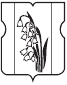 АДМИНИСТРАЦИЯМУНИЦИПАЛЬНОГО ОКРУГА КУРКИНОПОСТАНОВЛЕНИЕ 			  № 	        _______	В соответствии со статьей 47.2 Бюджетного кодекса 
Российской Федерации и общими требованиями к порядку принятия решений о признании безнадежной к взысканию задолженности по платежам в бюджеты бюджетной системы Российской Федерации, утвержденными постановлением Правительства Российской Федерации от 6 мая 2016 года № 393:1. Утвердить Порядок принятия решения о признании безнадежной к взысканию задолженности по платежам в бюджет муниципального округа Куркино согласно приложению к настоящему постановлению.2. Опубликовать настоящее постановление в бюллетене «Московский муниципальный вестник».3. Контроль за выполнением настоящего постановления возложить на главу администрации муниципального округа Куркино Григорьеву Н.А.Глава администрациимуниципального округа Куркино                                              Н.А. ГригорьеваПриложение к постановлению администрации муниципального округа Куркиноот ___ ________ 2022 года № _______Порядокпринятия решения о признании безнадежной к взысканию задолженности по платежам в бюджет муниципального округа Куркино1. Настоящий Порядок определяет правила принятия администрацией муниципального округа Куркино, администратором доходов бюджета муниципального округа Куркино (далее – администрация),  решения о признании безнадежной к взысканию задолженности по платежам в бюджет муниципального округа Куркино (далее – решение, бюджет).2. Задолженность по платежам в бюджет признается безнадежной к взысканию в случае:а) смерти физического лица – плательщика платежей в бюджет или объявления его умершим в порядке, установленном гражданским процессуальным законодательством Российской Федерации;б) признания банкротом индивидуального предпринимателя – плательщика платежей в бюджет в соответствии с Федеральным законом 
от 26 октября 2002 года № 127-ФЗ «О несостоятельности (банкротстве)» в части задолженности по платежам в бюджет, не погашенным по причине недостаточности имущества должника;в) ликвидации организации – плательщика платежей в бюджет в части задолженности по платежам в бюджет, не погашенным по причине недостаточности имущества организации и (или) невозможности их погашения учредителями (участниками) указанной организации в пределах и порядке, которые установлены законодательством Российской Федерации;г) принятия судом акта, в соответствии с которым администрация утрачивает возможность взыскания задолженности по платежам в бюджет в связи с истечением установленного срока ее взыскания (срока исковой давности), в том числе, вынесение судом определения об отказе в восстановлении пропущенного срока подачи заявления в суд о взыскании задолженности по платежам в бюджет;д) вынесения судебным приставом-исполнителем постановления об окончании исполнительного производства и о возвращении администрации исполнительного документа по основаниям, предусмотренным пунктами 3 и 4 части 1 статьи 46 Федерального закона от 2 октября 2007 года № 229-ФЗ «Об исполнительном производстве», если с даты образования задолженности по платежам в бюджет прошло более пяти лет, если:размер задолженности не превышает размера требований к должнику, установленного законодательством Российской Федерации о несостоятельности (банкротстве) для возбуждения производства по делу о банкротстве;судом возвращено заявление о признании плательщика платежей в бюджет банкротом или прекращено производство по делу о банкротстве в связи с отсутствием средств, достаточных для возмещения судебных расходов на проведение процедур, применяемых в деле о банкротстве;е) истечения установленного Кодексом Российской Федерации об административных правонарушениях срока давности исполнения постановления о назначении административного наказания при отсутствии оснований для перерыва, приостановления или продления такого срока, в части задолженности по административным штрафам, неуплаченным в установленный срок в бюджет.3. Основания, указанные в пункте 2 настоящего Порядка, подтверждаются следующими документами:а) выпиской из отчетности  администрации об учитываемых суммах задолженности по уплате платежей в бюджет;б) справкой о принятых мерах по обеспечению взыскания задолженности по платежам в бюджет;в) документами, подтверждающими случаи признания безнадежной к взысканию задолженности по платежам в бюджет, в том числе:документ, свидетельствующий о смерти физического лица - плательщика платежей в бюджет или подтверждающий факт объявления его умершим;судебный акт о завершении конкурсного производства или завершении реализации имущества гражданина - плательщика платежей в бюджет, являвшегося индивидуальным предпринимателем, а также документ, содержащий сведения из Единого государственного реестра индивидуальных предпринимателей о прекращении физическим лицом - плательщиком платежей в бюджет деятельности в качестве индивидуального предпринимателя в связи с принятием судебного акта о признании его несостоятельным (банкротом);судебный акт о завершении конкурсного производства или завершении реализации имущества гражданина - плательщика платежей в бюджет;документ, содержащий сведения из Единого государственного реестра юридических лиц о прекращении деятельности в связи с ликвидацией организации - плательщика платежей в бюджет;документ, содержащий сведения из Единого государственного реестра юридических лиц об исключении юридического лица - плательщика платежей в бюджет из указанного реестра по решению регистрирующего органа;акт об амнистии или о помиловании в отношении осужденных к наказанию в виде штрафа или судебный акт, в соответствии с которым администратор доходов бюджета утрачивает возможность взыскания задолженности по платежам в бюджет;постановление судебного пристава-исполнителя об окончании исполнительного производства в связи с возвращением взыскателю исполнительного документа по основанию, предусмотренному пунктом 3 или 4 части 1 статьи 46 Федерального закона "Об исполнительном производстве";судебный акт о возвращении заявления о признании должника несостоятельным (банкротом) или прекращении производства по делу о банкротстве в связи с отсутствием средств, достаточных для возмещения судебных расходов на проведение процедур, применяемых в деле о банкротстве;постановление о прекращении исполнения постановления о назначении административного наказания.	4. При возникновении оснований, указанных в пункте 2 настоящего Порядка, уполномоченный муниципальный служащий администрации в течение 10 рабочих дней осуществляет сбор и направление подтверждающих документов (пункт 3) в комиссию  администрации муниципального округа Куркино по поступлению и выбытию нефинансовых активов (далее – комиссия).	5. Комиссия осуществляет свою деятельность на основании положения о комиссии, утвержденного распоряжением администрации муниципального округа Куркино "Об утверждении Положения об учетной политике для целей бухгалтерского (бюджетного) и налогового учета администрации  муниципального округа Куркино", с учетом особенностей, установленных настоящим Порядком.6. Комиссия в течение 5 рабочих дней со дня получения документов, указанных в пункте 4 настоящего Порядка, рассматривает их и, при наличии оснований, указанных в пункте 2 настоящего Порядка, признает задолженность по платежам в бюджет безнадежной к взысканию. 7. Комиссия не позднее 5 рабочих дней со дня проведения заседания оформляет проект решения (акт)  по форме согласно приложению к настоящему Порядку и представляет его главе администрации. К проекту решения (акт) прикладываются документы, указанные в пункте 4 настоящего Порядка.8. Глава администрации в течение 3 рабочих дней со дня поступления к нему проекта решения (акт) утверждает его. Приложение к Порядку принятия решения о признании безнадежной к взысканию задолженности по платежам в бюджет муниципального округа / городского округа / поселения _______________УтверждаюГлава администрации муниципального округа Куркино ______________________(ФИО)"____"_____________20____ годАКТо признании безнадежной к взысканию задолженностипо платежам в бюджет муниципального округа Куркино от ___ ______ 20__годаВ соответствии с Порядком о признании безнадежной к взысканию задолженности по платежам в бюджет муниципального округа Куркино, утвержденным постановлением администрацией муниципального округа Куркино от ___ _______ 20__ года № ____, комиссия администрации муниципального округа Куркино по поступлению и выбытию нефинансовых активов рассмотрела __ _______ 20__ года документы о признании безнадежной к взысканию задолженности по платежам в бюджет муниципального округа Куркино (далее – бюджет), числящуюся за: _________________________________________________________________(полное наименование организации, ИНН, КПП, ОГРН, или фамилия, имя, отчество, ИНН (при наличии))по уплате ___________________________________________________________,(сведения о платеже, по которому возникла задолженность)код классификации доходов бюджета _________________________________,(наименование КБК, по которому учитывается задолженность по платежам в бюджет)сумма задолженности:- по платежам в бюджет ____________________________________________________________________(сумма цифрами и прописью)- по пеням и штрафам _____________________________________________________________________(сумма цифрами и прописью)на основании_____________________________________________________ ___________________________________________________________(документы-основания с указанием наименования, даты, номера)и признала указанную задолженность безнадежной к взысканию.Председатель комиссии ___________________   ____________________________                                                                            (подпись)                                        (расшифровка подписи)               Члены комиссии:              __________________   ____________________________                                                                            (подпись)                                        (расшифровка подписи)                                                         ___________________   ____________________________                                                                            (подпись)                                        (расшифровка подписи)                                                        ___________________   ____________________________                                                                            (подпись)                                        (расшифровка подписи)              Об утверждении Порядка принятия решения о признании безнадежной к взысканию задолженности по платежам в бюджет муниципального округа Куркино 